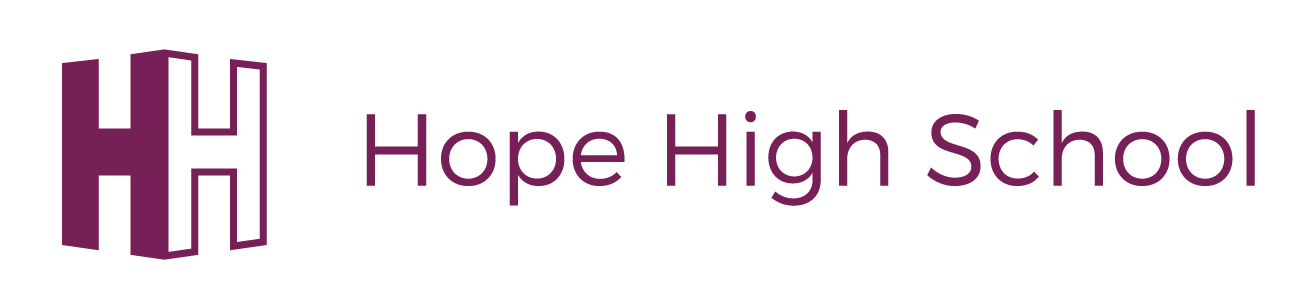 EMERGENCYEVACUATIONPOLICYEQUALITY AND DIVERSITY STATEMENTHope High  School  is  committed  to  the  fair  treatment  of  all  in  line  with  the  Equality Act 2010.  An  equality  impact  assessment  has  been  completed  on  this  policy  to ensure that   it   can   be   implemented   consistently   regardless   of   any   protected  characteristics and all will be treated with dignity and respect.POLICY REVIEWTo ensure that this policy is relevant and up to date, comments and suggestions foradditions  or  amendments  are  sought  from  users  of  this  document.  To contribute towards the process of review, please contact the author of the policy.EMERGENCY EVACUATION POLICYShould fire break out in the school, it will be the responsibility of staff members to:Raise the alarm using nearest fire call pointEvacuate the schoolCheck all pupils/visitors are out of the building.All staff should be aware of their nearest exit not only in their classrooms but other areas of the school. Fire Evacuation notices and plans are in place in all areas of the school. All staff should take time to familiarise themselves with these plans.On hearing the fire alarm the following staff procedures/duties will take place:Classroom Support Staff / Pastoral StaffOn hearing the fire alarm the class teaching assistants with pastoral assistance will take the children through the nearest fire exit. Where possible classroom windows should be closed.Staff to ensure that they have their 2 way radios with themChildren MUST evacuate the building in a calm and orderly fashionNO ONE should stop to collect any belongingsChildren must be evacuated to the assembly pointStaff will check children against the fire register and immediately inform administration staff via radio of any missing childrenAdministrative StaffUnless otherwise informed that a fire drill is to take place, the administrator/office coordinator will on hearing the alarm liaise with the Fire Brigade who will call the school upon activation of the alarm.The school registers will immediately be distributed to the assembly pointThe office radios must be taken out with the registers to receive any class messages regarding fire assembly point changesThe visitor’s, staff and volunteer signing in books must also be taken out and checked. Any persons missing must be reported to the fire control officer for the respective assembly point.Admin Officer (KT) to assemble/monitor external school/visiting staffHeadteacherThe Head will monitor the evacuation of the premises from the assembly pointTo enable them to monitor the assembly points, teaching staff will raise the fire registers if they tally. Any missing pupils/staff must be reported by radio immediately.When the headcount has been completed the Head will inform the Deputy Head / School Business Manager by radio that everyone is present.The Head will then monitor the school main entrance to wait for the fire brigade and to ensure no persons re-enter the premises.In the absence of the Head, the Deputy will fulfil this roleFire Warden(s) (Deputy)The nominated Fire Wardens and/or their deputies, named in brackets, will check the following areas in teams:SLT (Site Supervisor) – Learning Resource / Toilets / Art / Science / KS4 Corridor Classrooms SLT (Andy Downes) – Classbase 5 / DT / Food Tech / KS3 Corridor Classrooms Andy Argile (Colin Watson) - Assembly Hall / Sports Hall / Gym / Changing RoomsColleen Baguley (Kayleigh Thompson) - Dining Hall / Kitchen / Offices / Staff Room / Conference RoomPastoral – External gates and Assembly point wardens Once areas have been confirmed as cleared, the Head will be informed in person by the relevant Fire Officer.All Staff have external gate keys – the first staff member to arrive at external gates unlocks Intervention staff who are not fire wardens monitor back of form group queuesShould both Fire Wardens for an area be absent on the same day, another deputy will be directed to fulfil this role. This will be allocated at morning briefing.Kitchen StaffWhen the alarm is activated, staff will:Turn off and unplug any equipment if safe to do soEvacuate by designated routeClose doors and windows as you leaveAssembly at their assembly point on front playgroundNO ONE should stop to collect personal belongingsDo not re-enter building until told to do so by HeadteacherNo-one may re-enter the buildings until they have been given the all clear by The Headteacher, in the case of a fire drill or Fire Officers, in the case of a fire.Fire Warning SystemBells, break glass, key operated call points and smoke detector units are situated throughout the buildings. These are tested on a rota basis weeklyThe main fire alarm panel is situated on the wall in the main entrance. This is serviced on a 6 monthly basis.Personal 2-way radios: all staff are in possession of a 2-way radio. These should be checked each morningEvacuation ProceduresAll areas have a site plan indicating nearest escape route and outside assembly points.All staff are issued with an Employee Handbook. This contains all Health/Safety Data and Fire Evacuation procedures.Visitors and contactors are supplied with Fire Safety Information Leaflet when they sign is visitors book.Regular fire drills are arrangedKey Escape RoutesThere are direct escape routes to the assembly point at the front of school. Escape routes at the rear of school lead to KS3 and KS4 playgrounds, access to the assembly point is via the padlocked gates at the sides of the building. The padlocks are key locks. All members of staff have a key.Fire exit signs are posted on all exits.All exits are kept unlocked and clear of obstructions.There is emergency lighting on key routes throughout the building. These are tested weekly on a rota basis and full serviced bi-annually.Fire Fighting EquipmentThere are a variety of fire extinguishers CO2, Water and foam throughout the building (see attached map). These are checked weekly on a rota basis and serviced annually.Assembly PointLocated at the front of school adjacent to disabled parking areaFire Risk AssessmentsRisk assessments are carried out annually (Non-Technical) / 3 yearly (Technical)Personal Emergency Evacuation Plans (PEEP)This is an individual plan for means of escape from fire/emergency for adults/children with a disability.These are put in place after consultation with staff involved either directly with a disability or with a child’s support worker and class teacher.General Fire PrecautionsThis term is used to describe the equipment, systems and procedures required to ensure the ability of all people to safely evacuation in the event of fire occurring. The general fire precautions will include:Pre-planningFire Risk AssessmentsMaking emergency plans and PEEPSFormulation of fire proceduresFire DrillsProvision of information, instruction and trainingCooperation and coordination with other premises usersFire Prevention MeasuresGood housekeeping and adequate security measuresEmergency signs/instructions and emergency lighteningControl of contractors working on siteMaintenance, inspection and testing of electrical installations and equipmentFire Protection MeasuresRaising the fire alarmSmoke and Heat DetectorsEscape routes, fire exitsFirefighting equipment including Sprinkler SystemLimiting the spread of fireIt is illegal to smoke on our school site.It cannot be over emphasised that the main aim is to ensure everyone reaches a place of safety. Putting a fire out is secondary to this.Policy TitleEmergency Evacuation PlanVersionV2223_1Committee ApprovalResources CommitteeApprovedYesDate of ApprovalSeptember 2023Review FrequencyAnnuallyReview DateSeptember 2024Responsible:Andy ArgileApproved By : HeadteacherH DunbavinApproved By : Chair of GovernorsMatthew Walker